      Mid TERM  RADIATION PROTECTION PAPERName: Muhammad AbbasID No: 15295Department: Radiology Submitted to: Mam Atoofa AzmatDated:  24 April 2020            4th semester IQRA NATIONAL UNIVERSITY PESHAWAR 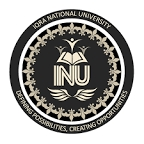                  Question No.1Ans:Law of bergonie and Tribondeau :This law was theorized by two French scientist bergonie and tribondeau in 1906. They were observed that the radiosensitivity was a function of the metabolic state of the tissue being irradiated.Statement: This low states that the radiosensitivity of living tissue varies with maturation and metabolism This law also state that the radiosensitivity of a living tissue is directly proportional to the by mitotic activity greater the mitotic activity grater will be the length of time that they are actively proliferating a  inversely proportional to the degree of differentiation of its cells Explanation:Its means that radiosensitivity varies of living tissue varies with maturation and metabolism It depend on durability and rapidly of response This law also says that:Fetus are more sensitive to radiation exposure then mature adult Younger tissue are more radiosensitive then mature tissue Tissue which have high metabolic activity are more radiosensitive then the tissue which have low metabolic activity Radiosensitivity: It is the response of cell are tissue to the low dose of radiation Some to cell or tissue response more quickly to the lower dose of radiation.For example: Spermatogonia and erythroblast epidermal stem cellPhysical factors that effect radio sensitivity:There are some Physical factors that affect radio sensitivity which are follow :Linear Energy Transfer (LET)Relative Biologic Effectiveness Protraction and Fractionation Linear Energy Transfer (LET):LET is the amount of energy transfer from ionizing radiation to soft tissue The value of radiation quality is determined by radiation weight factor (wr) Its units is also expressed in electron volt energy transferred per micro meter of track length in soft tissue Kev/um When LET of radiation increase so the ability of ionizing radiation to produces biological  response also increases It means when LET is high ionization will be occur frequently Ionization of molecule is a directly proportional to LETRelative Biologic Effectiveness:It is the ratio of dose between the radiation to give a certain biological affect When the LET of radiation increases the ability to produce biological damage also increases RBE =    Dose of stander radiation necessary to produce a given affect                Dose of test radiation necessary to produce the same effect The RBE of diagnostic X ray is one RBE is directly proportional to LET It means radiation with higher LET have higher RBE.Protraction and Fractionation:Protraction:The time in which the total dose is to be delivered is called protection. When the lower dose is continuously delivered then this is called protracted. For example:When 6 gray dose is delivered in 3 minute at a dose of 2 Gyt/min is lethal for mouse, and then the dose delivered at a rate of 10 mGyt/hr for total time of 600 hrs.Fractionation:When a dose of radiation is given for long period of time it dose not effect then the dose given quickly (for a short period of time)When a radiation is given for long period of time then higher dose is required to produce the same effect When a 6 GYt  is delivered at the same dose rate But when it divided into 12 equal parts of 500 mGYt then this is called                           fractionated._____________________________________________         Question No:2Ans:Effect Of Irradiation Of Macromolecules:MACROMALECULE:  A macromolecules is very large molecules composed of polymerization of smaller subunits called monomers. Macromolecules are:ProteinsCarbohydratesLipidsIrradiation of macromolecules is quite different from irradiation of  waterWhen macromolecules are irradiated in:In Vitro:Out side the body or out side the cellTolerate less radiationIn Vivo:Within the cell In natural environmentTolerate lot of radiationEffect Of Radiation Of Macromolecules:When macromolecules irradiated then three major effects occurs Main chain scissionCross linking Point lesionMain chain scission:Breaking the backbone of long chain macromolecules Reduction of long ,single molecules into many smaller moleculesReduce viscosity When main chain scission occurs it reduce the viscosity of macromolecules Cross Linking:Small spur-like structure that extend off main chain ,link with another molecule or part of itself. The side structure behave that the have sticky substance on end And they attach to another segment of same molecule Viscosity of macromolecule increases.Point Lesion:Disruption of single chemical bond or loss of base They are not detectable They cause minor modification of molecules which turn cause the malfunction in the cell Effect observed at whole body levelFor Example:Radiation Effect ON DNA:DNA is the most important molecule in the human body It contain genetic information for each cellThe nucleus contain DNA with other molecule  in the form of chromosomesRadiation damage DNAChromosomes aberration or cytogenetic damageIt can lead to cell death Radiation Response to DNA:Main chain scission with only one side rail severedMain chain scission with both side rail severed Main chain scission and subsequent cross linking Rung breakage causing a separate of bases or loss of bases.RADILYSIS OF WATER:Meaning:Radio means radiation                  &          Lysis means BREAK DOWN Definition:It is the breakdown of molecules by ionizing radiation  Explanation:Human body consist of 80% of waterWhen water molecule is irradiated it breakdown into two ions H2O +                      HOH+ + e-There is a lot of reaction happen. When their pair re-join they form stable water molecule then no damage will be occur. But when the pair not join the a lot of reaction will be occurWhen electron ( e-) with water molecule H2O + e-                    HOH-This electron is received by hydroxyl ion so the HOH+ and HOH- are unstable because of the positive and negative ion on OH. So it Dissociate.Dissociation:HOH+                        H+ + OH* + e-this will taken e- from H ion To become stable HOH-                          H + OH*-  So it become free radicalIt is uncharged molecule which have single unpaired electron in outer shellHydrogen Peroxide formation:When OH* and OH*come together they form hydrogen peroxide.OH- + OH-                            H2O2Hydroperoxyl Formation:The H* free radical combine with molecular oxygen to form the hydroperoxyl radicalH* +O2                           HO*2Organic Free Radical Formation:Some organic molecules, symbolized as RH can become reactive free radical as fallow RH +                        RH*                   H* + R*When oxygen is present , yet another free radical is possible R* + O2                       RO*2 EFFECT OF RADIATION ON CELL:Chromosomes breakage Effect  of radiation on cell result from an ionizing event changes the targeted molecule DNA Cellular transformation can result in late stochastic effect at human level Mitotic delay Cell death can result early deterministic  effect on human level Cell death Instant ReproductiveInterphase death Genetic deathTarget Theory:According to targeted theory cell die after radiation exposure its target molecule must be inactivated Critical target in the cell no replacement Cell death occur if critical target is destroyDNA is targeted molecule Hits occur through both direct and direct hit O2  present with low LETCell Survival:The lethal effect of radiation is determined by observing cell survival, not cell death.It has two methods Single Target-Single Hit:This models applies to biological target such as :EnzymesBacteria VirusesDue to random nature of x-rays Equal number of x-rays does not mean equal number of damage Radiation interact randomly with matterIf there were uniform irradiation D37 would sufficient to kill 100% of cells.Multi-Target, Single Hit:This model applies more complicated biological system such as human cells.Cell has more than one critical target 2 or more hit required to cell death.Cell Cycle:Human cell replicate by mitosis G1 is the most time variable of cell phasesHuman cell are most radiosensitive in M and most radioresistant in latesNext most sensitive phase of the cycle occur at G1-S.Radiation Effect Modification:Irradiation of mammalian cell with high- LET radiation fallow the single target, single hit model.FRACTIONATION AND PROTRACTION:FRACTIONATION:When a dose of radiation is given for long period of time it dose not effect then the dose given quickly (for a short period of time)When a radiation is given for long period of time then higher dose is required to produce the same effect When a 6 GYt  is delivered at the same dose rate But when it divided into 12 equal parts of 500 mGYt then this is called fractionated. Types of Fractionation:Conventional FractionationAltered FractionationHyper fractionationAccelerated fractionationhypo fractionationAdvantages of Fractionation:acute effects of single dose of radiation can minimizedpatient’s tolerance improves with fractionated radiationprovides time for repair of sublethal damage of normal cellsProvide time for reoxygenation of tumor cells.PROTRACTION:The time in which the total dose is to be delivered is called protection When the lower dose is continuously delivered then this is called protracted. For example:When 6 gray dose is delivered in 3 minute at a dose of 2 Gyt/min is lethal for mouse, and then the dose delivered at a rate of 10 mGyt/hr for total time of 600 hrs.NOTE:Protraction in fractionation cause less effect because there is a lot of time is allowed for intracellular repair and tissue recovery.________________________________________________________                      Question No. 3Ans:Summary Of Early Effect Of Radiation On Human Body:Early radiation response is described as diministric; by increasing radiation dose severity will be increase. The producing radiation response in the human within a few dose to month, the dose must be substantial such response is called early effect of radiation exposure. Radiosensitivity is very in deterministic. Acute radiation lethally is only academic interest in diagnostic radiology because diagnosis x-ray beam are neither intense enough and nor large enough to cause death. Such death will be occur when person expose to nuclear energy. In acute radiation high level of radiation exposure occurs. There are three separate syndromes. Prodromal period appear within minutes to hour and effect of is dose dependent on varies in time onset, severity and duration. Manifest stage the syndrome depend on the specific syndrome and last from hours up to several months. Most patients do not recover and will die within few to several months of exposure and the recover process last from several weeks to two years. Hematologic syndromes have two phases i.e. prodromal phase and latent phase. When person exposure to 200-1000 rad   after 1 hr to 24hrs later symptoms of vomiting, nousea, and diarrhea develops and may persist for several days. Latent phase is a symptomatic of hematologic syndrome. The manifest illness phase is characterized by neutropenic fever, systemic and localized infection. Recovery phase begin in2 to 4 weeks about long as up to 6 weeks. Death may also occur due to generalized infection. Mean survival time is 10 to 60 days. Gastrointestinal syndrome occurs with the exposure of 1000- 5000 rad, which damage the living of GI tract. Intestinal bacteria get free access to the body. In prodromal phase nausea, diarrhea occurs, latent period show no symptoms. And in manifest diarrhea become severe and if untreated cause death. Survival time is 4 to 10 days. Latent period last up to 12hrs in manifest symptoms return but severe difficulty in breathing, convulsive seizures, loss of equilibrium; and the mean time is 0 to 3 days. The LD50/60 is the dose of radiation to whole body that cause 50% of irradiated subject to die within 60 days. For it is appearing 350 rad after whole body radiation. The whole body radiation dose increases the average time and death decreases. Skin, gonads and bone marrow are affected immediately. Skin is the most common effected tissue. Erythema within few hours after single dose excess of about 200rad/ 2 Gy. Second hyperemic phase the main erythematic reaction begin about 10 days after dose of about 600 rad. Dose in excess of 700rad may irreversibly damage hair follicle and permanent epilation  occur. Most desquamation occurs when radiation is even higher i.e. 1500-2000 rad it occur within 20-28 days. The blister formation occurs when the radiation dose excess is about 1500-2500 rad. At radiation dose 2500 rad necroses develop in 3 weeks. Human gonads are sensitive to radiation because these organ control fertility and heredity. Testicular dose 10-30 rad temporary oligospermia. 200-300 testicular dose 100%aspermia beginning at 1-2 month post-exposure and no recovery observed. Radiation dose effect the hematopoietic system like lymphocytes, granulocytes, thrombocytes and erythrocytes. The radiation dose also effects the cytogenetic. Single hit effect produce by radiation during G1 phase in which the chromatid deletion occur.________________________________________________________________